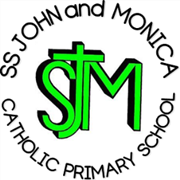 Progression of Skills in: Ratio and ProportionStatements only appear in Year 6 but should be connected to previous learning, particularly fractions and multiplication and divisionStatements only appear in Year 6 but should be connected to previous learning, particularly fractions and multiplication and divisionStatements only appear in Year 6 but should be connected to previous learning, particularly fractions and multiplication and divisionStatements only appear in Year 6 but should be connected to previous learning, particularly fractions and multiplication and divisionStatements only appear in Year 6 but should be connected to previous learning, particularly fractions and multiplication and divisionStatements only appear in Year 6 but should be connected to previous learning, particularly fractions and multiplication and divisionStatements only appear in Year 6 but should be connected to previous learning, particularly fractions and multiplication and divisionSkillReceptionYear 1Year 2Year 3Year 4Year 5Year 6Ratio and Proportion Sort objects to show twice as manySort objects and recognise twice as many using diagrams such as a bar model Non statutoryUse bar models to represent simple proportional problems Non statutory Use bar models to represent  Non statutory proportional problems Non statutoryUse bar models to represent simple proportional problems Non statutoryUse bar models to represent multi-step proportional problems Non statutorysolve problems involving the relative sizes of two quantities where missing values can be found by using integer multiplication and division facts Ratio and Proportion solve problems involving the calculation of percentages [for example,    of measures, and such as 15% of 360] and the use of percentages for comparison solve problems involving similar shapes where the scale factor is known or can be found solve problems involving unequal sharing and grouping using knowledge of fractions and multiples.